IMPROVING VOCABULARY ACHIEVEMENT USING INQUIRY METHOD OF FOURTH GRADE STUDENTS AT MIFTAHUL HUDA DAWUNGTHESIS 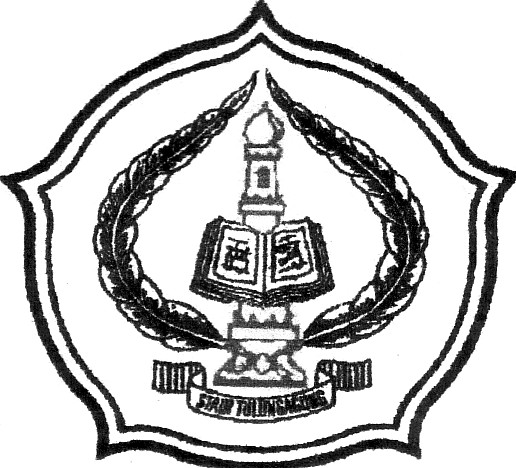 ByANA NILA KHOIRIYAHNIM. 3213083034ENGLISH EDUCATION PROGRAMDEPARTMENT OF ISLAMIC EDUCATION STATE ISLAMIC COLLEGE (STAIN) TULUNGAGUNG2013IMPROVING VOCABULARY ACHIEVEMENT USING INQUIRY METHOD OF FOURTH GRADE STUDENTS AT MIFTAHUL HUDA DAWUNGTHESIS Presented toState Islamic college of Tulungagung in partial fulfillment of the Requirements for the degree of Sarjana Pendidikan Islam in EnglishEducation ProgramByANA NILA KHOIRIYAHNIM. 3213083034ENGLISH EDUCATION PROGRAMDEPARTMENT OF ISLAMIC EDUCATION STATE ISLAMIC COLLEGE (STAIN) TULUNGAGUNG2013ADVISOR’S APPROVAL SHEETThis is to certify that the Sarjana thesis of ANA NILA KHOIRIYAH has been approved by the thesis advisor for further approval by the Board of Examiners. Tulungagung, Mei 30st 2013Advisor,FAIZATUL ISTIQOMAH, M.Ed.NIP 19791220 200912 2001BOARD OF THE THESIS EXAMINERS’ APPROVAL SHEETThis is to certify that Sarjana thesis of ANA NILA KHOIRIYAH has been approved by the Board of Examiners as the requirement for the degree of Sarjana Pendidikan Islam in English Education Program. Board of Thesis Examiners		Chair 							Secretary,Nanik Sri Rahayu,M.Pd				Faizatul Istiqomah, M.Ed. NIP.19750707 2003122002				NIP.19791220 200912 2001Main Examiner,Dr. Nurul Chojimah, M.PdNIP.19690629 200901 2001Tulungagung, Mei 30th, 2013Approved byThe chief of STAIN TulungagungDr. MAFTUKHIN,M.Ag.NIP 19670717 200003 1 002MOTTO Anything what you will do, the important things is believe that you can do it and ALLAH always guide you in right way. DEDICATION The thesis is sincerely dedicated toAhmad Subhan my beloved husband and my son Moh. Akbar Arrafi.My beloved parent’s Kasipatun and Basori. And my brother Khasinudin for the affection and support.All the lectures of English Educational Department (TBI) of State Islamic College of Tulungagung for the knowledge that’s given to the writer.MI MIFTAHUL HUDA Dawung for the chance and experience.Fiki Rizki Izzati, Ulva Wahidatul Laili and Diana Prama thanks for help and idea. TBI B friends for wasting time together and help. DECLARATION OF AUTHORSHIPName				: ANA NILA KHOIRIYAHPlace and date of birth 	: Kediri, 27 Agustus 1988I.D. Number 			: 3213083034Department 			: English Education DepartmentSemester 			: VIII State that the thesis entitled	“Improving Vocabulary using inquiry method of Fourth Grade at Miftahul Huda Dawung” is truly my original work, it does not any material it previously written or published by another person expert these indicated in quotations and bibliography. Due to the fact, I’m the only person responsible for the thesis if this is any objection or claim from other Tulungagung, Mei 30th2013WriterAna Nila KhoiriyahNim: 3213083034ABSTRACTKhoiriyah, Ana Nila. 3213083034. 2013. Improving Vocabulary of Fourth Grade At Miftahul	Huda Dawung. Thesis. English Education Program. Islamic Education Department.	State Islamic college (STAIN) of Tulungagung. Advisor: Faizatul Istiqomah, M.Ed.Keywords: improving, inquiry method, vocabulary achievement.English as a foreign language has been learned by Indonesian students since they were in Elementary School. At the elementary school, English is taught as local content subject. The importance of English as the key to the international communication and commerce makes it compulsory subject for students from the Junior High School up to the Senior High School. Vocabulary is the basic competence that must be reached by students in order to get other competencies like reading, writing, listening, and speaking. It is difficult to master the other competences without mastering and understanding the vocabularyThis study was designed to improve the students’ vocabulary using inquiry method. The method was selected because it was believed to be effective in making the students actively involved to improve the students’ vocabulary. The research problems formulated for this study were: “How is the process of applying inquiry method for the fourth year students in MI MIFTAHUL HUDA?” and” How can inquiry method improve student’s vocabulary in MI MIFTAHUL HUDA?The design of the study was classroom action research. The subjects of the study were the fourth grade. This study focused on vocabulary learning before and after used inquiry method in teaching to the fourth grade at Mi Miftahul Huda Dawung. In CAR those are 4 steps: planning, implementing, observing and reflecting. Planning used some instruments were prepare before teaching and learning, implementing and observing was applying the method to get information, and reflecting was the result of applying the method. The findings show that after applying inquiry method for two cycles in this study, two criteria of success were achieved. The students made improvement in their vocabulary. It was indicated by the increase of the mean score of students’ task from 56.9 in preliminary study, 61.9 in cycle I and finally 75 in cycle II. The percentage of students who got equal or higher than 70 for their task also increased from only 40% in preliminary study, 50% in cycle I to 83% in cycle II. The students’ involvement in the doing task process improved too. It was shown by the percentage of the students’ participation in the class. In cycle I, only 60% of the students were actively involved in inquiry teaching while there were 76% of the students doing so in cycle II. In conclusion, inquiry method implemented in this study was effective in improving students’ vocabulary. So, it recommended for other researcher to implement inquiry method in English class especially teaching vocabulary. The students were also suggested to apply such technique independently for the improvement of their vocabulary. ABSTRAKKhoiriyah, Ana Nila. 3213083034. 2013. Improving Vocabulary of Fourth Grade At Miftahul	Huda Dawung. Thesis. English Education Program.Islamic Education Department.	State Islamic college (STAIN) of Tulungagung. Advisor: Faizatul Istiqomah, M.Ed.Keywords: improving, inquiry method, vocabulary achievement.Bahasa inggris merupakan bahasa asing yang di pelajari sejak di sekolah dasar. Di sekolah dasar bahasa inggris sebagai pelajaran muatan local. Pentingnya bahasa inggris adalah sebagai kunci untuk komunikasi internasional dan perdagangan yang membuat bahasa inggris sebagai pelajaran yang diwajibkan untuk murid sekolah menengah pertama (SMP) sampai sekolah menengah atas (SMA). Kosa kata merupakan kompetensi dasar yang harus di capai oleh murid untuk mendapat komptensi dalam membaca, menulis, mendengarkan dan berbicara.Sulit untuk menguasai kompetensi lain tanpa menguasai dan mengerti kosa kata tersebut.Penelitian ini bertujuan untuk meningkatkan kemampuan kosa kata dengan menerapkan metode inquiry. Metode ini di pilih karena dipercaya efektif dalam membuat mereka berperan aktif untuk meningkatkan kosa kata murid.Berkaitan dengan hal tersebut diatas, masalah penelitian yang dirumuskan disini adalah sebagai berikut, “ bagaimana penerapan metode inquiry pada murid kelas empat MI MIFTAHUL HUDA DAWUNG?” dan” bagaimana metode inquiry dapat meningkatkan kemampuan kosa kata pada murid kelas empat MI MIFTAHUL HUDA DAWUNG?Desain penelitian yang digunakan adalah Penelitian Tindakan Kelas (PTK). Subyek penelitian ini adalah murid kelas empat. Penelitian ini focus pada pembelajaran kosa kata sebelum dan sesudah menggunakan metode inquiry untuk pengajaran pada  kelas empat di MI MIFTAHUL HUDA DAWUNG. Ada 4 langkah atau tanggapan dalam penelitian tindakan kelas yaitu: perencanaan, tindakan, pengamatan dan evaluasi atau refleksi. Pada perencanaan peneliti menggunakan alat yang sudah di sediakan sebelum mengajar, tindakan dan pengamatan merupakan penerapan metode untuk mendapatkan data dan yang terakhir refleksi yaitu hasil dari pelaksanaan metode yang telah dipilih.Temuan penelitian menunjukan bahwa setelah menerapkan metode inquiry dalam dua siklus, dua criteria sukses dapat dicapai. Para murid dapat membuat peningkatan kosa kata yang indikasinya adalah peningkatan rata-rata capaian dari 56.9 di penelitian pendahuluan, 61,9 pada siklus I, menjadi 75 pada siklus II. Persentase murid yang mendapat nilai 70 atau lebih juga meningkat dari hanya 40 % pada penelitian pendahuluan, 50 % pada siklus I dan 83 % pada siklus II. Peran serta para murid dalam proses mengerjakan tugas sebagai criteria sukses kedua juga mengalami peningkatan. Ini di tunjukkan oleh persentase partisipasi murid di kelas. Pada siklus I, hanya 60 % murid berpartisipasi aktif pada pembelajaran inquiry, sedangkan terdapat 76 % dari seluruh murid yang berperan aktif pada siklus II. Sebagai kesimpulan penerapan metode inquiry pada penelitian ini di anggap efektif dalam meningkatkan kosa kata murid. Akhirnya, untuk peneliti yang lain atau guru di sarankan untuk menerapkan metode inquiry dalam pembelajaran bahasa inggris khususnya kosakata. Para murid juga disarankan untuk menerapkan tehnik ini secara mandiri untuk meningkatan kosa kata mereka.ACKNOWLEDGEMENTIn the name of Allah SWT are The Most Beneficent and The Most Merciful. All praises are Allah SWT for all the blesses so that the writer can accomplish this thesis, in addition, may peace and salutation be given to the prophet Muhammad who has taken all human being from the darkness to the lightness. The writer would like her genuine gratitude to: Dr. Maftukhin, M.Ag, the Chief of STAIN Tulungagung for his permission to write this thesis.Arina Sofiya, M.Pd, the Head of English Education Program who has given me some information so the writer can accomplish this thesis. Faizatul Istiqomah, M.Ed., the writer’s thesis advisor, for her invaluable guidance, suggestion, and feedback during the completion of this thesis.Ma’ruf, S,Pd, the headmaster of MI MIFTAHUL HUDA Dawung who has given the writer permission to conduct a research at this school. The fourth grade of MI MIFATHUL HUDA Dawung year 2012/2013 for the cooperation as the sample of this research The writer realizes that this research is far from being perfect. Therefore, any constructive criticism and suggestion will be gladly accepted. 								Tulungagung, Mei 30st 2013								Writer TABLE OF CONTENTSCOVER	iADVISOR’S APPROVAL SHEET	iiiBOARD OF EXAMINERS’ APPROVAL SHEET	ivMOTTO....................................................................................................................vDEDICATION	viDECLARATION OF AUTHORSHIP	viiABSTRACT	viiiACKNOWLEDGEMENT	xTABLE OF CONTENT	xiiLIST OF TABLES	xvLIST OF APPENDICES	xviLIST OF FIGURES	xviiCHAPTER I INTRODUCTION Background of Study	1Research Problem	4The Purpose of Study	5Significance of Study	5Scope and Limitation of the Study	5Definitions of Key Terms	6Organization of Study	7CHAPTER II REVIEW OF RELATED LITERATURESCharacteristic of Study	8Definition of Vocabulary	9The Importance of Vocabulary in Language Teaching	11The Stages in Teaching Vocabulary	12D.1. Presentation	12D.2. Practice.	13D.3. Revision	13Criteria of Choosing Method	14CHAPTER III RESEARCH METHOD Research Design	25Subjects and Setting of the Study	26The Procedures of the Study	26Preliminary Observation (Reconnaissance)	27Planning	27Socializing the Research Program	27Designing the Lesson Plan	28Providing the Strategy	28Preparing the Criteria of Success	29Implementing	30Observing	31Reflecting	35CHAPTER IV RESEARCH FINDINGS AND DISCUSSIONRESEARCH FINDINGS	361. Cycle Ia. Planning	36b. Implementation	36c. Observation	37d. Reflection	392. Cycle IIa. Planning	40b. Implementation	40c. Observation	41d. Reflection 	433. Overall Findings	44DISCUSSION	46 The stages in teaching vocabulary	46Applied of inquiry method	48Applied inquiry based on the conditions	48Applied inquiry based on kinds of inquiry	50Students active involvement	51CHAPTER V CONCLUSION AND SUGGESTIONConclusion	52Suggestion	53LIST OF REFERENCES	56APPENDICES	57CURRICULUM VITAE	66LIST OF TABLESTable 										Page 				3.1 The scenario of applying inquiry method					30		3.2 The procedure of data collection						334.1 The frequency of students’ score in cycle I				384.2 student’s involvement in cycle I						394.3 The frequency of students score in cycle II				42		4.4 student’s involvement in cycle II						43LIST OF APPENDICESAppendix										PagePre-test									58Post-test cycle I								59Post-test cycle II								62Key answer of post – test cycle I						65Key answer of post –test cycle II						66Lesson plan 									67Observational checklist 							69LIST OF FIGURESFigure 										Page 2.1 Inquiry Circle Draft 								213.1 The Spiral Process of Action Research Adapted from Kemmis and      Taggart’s Model									264.1 The Students Mean Score Progress						454.2 The Quantity of Students Having Equal or Higher Than 70 Percentages	454.3 The Students’ Involvement in Doing the Task in Percentage			46